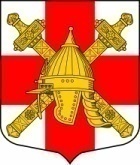 АДМИНИСТРАЦИЯСИНЯВИНСКОГО ГОРОДСКОГО ПОСЕЛЕНИЯКИРОВСКОГО МУНИЦИПАЛЬНОГО РАЙОНА ЛЕНИНГРАДСКОЙ ОБЛАСТИП О С Т А Н О В Л Е Н И Еот   «26» июня 2020 г. № 205Об утверждении требований к порядку разработки и принятию правовых актов о нормировании в сфере закупок для обеспечения муниципальных нужд Синявинского городского поселения Кировского муниципального района Ленинградской области, содержанию указанных актов и обеспечению их исполненияВ соответствии с п. 1 ч. 4 ст. 19 Федерального Закона от 05.04.2013 № 44-ФЗ "О контрактной системе в сфере закупок товаров, работ, услуг для обеспечения государственных и муниципальных нужд", постановлением Правительства Российской Федерации от 18.05.2015 № 476 "Об утверждении общих требований к порядку разработки и принятия правовых актов о нормировании в сфере закупок, содержанию указанных актов и обеспечению их исполнения", администрация  Синявинского городского поселения Кировского муниципального района Ленинградской области постановляет:Утвердить требования к порядку разработки и принятию правовых актов о нормировании в сфере закупок для обеспечения муниципальных нужд Синявинского городского поселения Кировского муниципального района Ленинградской области, содержанию указанных актов и обеспечению их исполнения согласно приложению. Настоящее постановление подлежит размещению в единой информационной системе в сфере закупок и опубликованию на официальном сайте Синявинского городского поселения Кировского муниципального района Ленинградской области в сети «Интернет» http://lo-sinyavino.ru в течение 3-х дней со дня его принятия.Постановление администрации Синявинского городского поселения Кировского муниципального района Ленинградской области от 28 декабря 2018 года № 440 «Об утверждении требований к порядку разработки и принятию правовых актов о нормировании в сфере закупок для обеспечения муниципальных нужд Синявинского городского поселения Кировского муниципального района Ленинградской области, содержанию указанных актов и обеспечению их исполнения» признать утратившим силу.Контроль за исполнением настоящего постановления оставляю за собой. Глава администрации                                                                                       Е.В. ХоменокРазослано: в дело, Кировскую городскую прокуратуру Ленинградской области,  контрактная служба.Согласовано: Утвержденпостановлением администрацииСинявинского городского поселенияКировского муниципального района Ленинградской областиот «26» июня 2020 г  № 205(приложение)Требованияк порядку разработки и принятию правовых актов о нормировании в сфере закупок для обеспечения муниципальных нужд Синявинского городского поселения Кировского муниципального района Ленинградской области, содержанию указанных актов и обеспечению их исполнения1. Настоящий документ разработан в соответствии с Федеральным законом от  05.04.2013 № 44-ФЗ «О контрактной системе в сфере закупок товаров, работ, услуг для обеспечения государственных и муниципальных нужд», постановлением Правительства Российской Федерации от 18.05.2015 № 476 «Об утверждении общих требований к порядку разработки и принятия правовых актов о нормировании в сфере закупок, содержанию указанных актов и обеспечению их исполнения» и определяет требования к порядку разработки и принятия правовых актов о нормировании в сфере закупок для обеспечения муниципальных нужд администрации Синявинского городского поселения Кировского муниципального района Ленинградской области (далее – администрация), содержанию указанных актов и обеспечению их исполнения (далее - Требования), а именно нормативных правовых  актов администрации Синявинского городского поселения Кировского муниципального района Ленинградской области, утверждающих:а) - правила определения нормативных затрат на обеспечение функций администрацией Синявинского городского поселения Кировского муниципального района Ленинградской области (включая подведомственные муниципальные казенные учреждения и  муниципальные унитарные предприятия);    - правила определения требований к закупаемым администрацией и подведомственными ей мунициавльными казенными учреждениями и муниципальными унитарными предприятиями отдельным видам товаров, работ, услуг (в том числе предельные цены товаров, работ, услуг);б) - нормативные затраты на обеспечение функций администрации (включая подведомственные ей учреждения и муниципальные унитарные предприятия);     - требования к отдельным видам товаров, работ, услуг (в том числе предельные цены товаров, работ, услуг), закупаемых администрацией  и подведомственными ей учреждениями и муниципальными унитарными предприятиями.2. Правовые акты, указанные в пп. «а» и пп. «б» п. 1 настоящего документа, разрабатываются ведущим специалистом управления по общим и правовым вопросам администрации в форме проектов постановлений администрации по согласованию с заместителем главы администрации или начальником управления по общим и правовым вопросам администрации.3. Проекты  муниципальных правовых актов, указанных в п. 1 настоящего документа, подлежат обязательному  обсуждению на заседаниях общественных советов при муниципальных органах (далее  - общественные советы).4. Для проведения обсуждения в целях общественного контроля проектов муниципальных правовых актов, указанных в п. 1 настоящего документа, в соответствии с п. 6 общих требований к порядку разработки и принятия правовых актов о нормировании в сфере закупок, содержанию указанных актов и обеспечению их исполнения, утвержденных постановлением Правительства Российской Федерации от 18.05.2015 № 476 "Об утверждении общих требований к порядку разработки и принятия правовых актов о нормировании в сфере закупок, содержанию указанных актов и обеспечению их исполнения" (далее соответственно - общие требования, обсуждение в целях общественного контроля), муниципальные органы размещают проекты указанных муниципальных правовых актов в установленном порядке в единой информационной системе в сфере закупок и на официальном сайте Синявинского городского поселения Кировского муниципального района Ленинградской области: http://lo-sinyavino.ru.5. Срок проведения обсуждения в целях общественного контроля не может быть менее 7 календарных дней со дня размещения проектов муниципальных правовых актов, указанных в пункте 1 настоящего документа, в единой информационной системе в сфере закупок и на официальном сайте Синявинского городского поселения Кировского муниципального района Ленинградской области: http://lo-sinyavino.ru.6. Администрация рассматривает предложения общественных объединений, юридических и физических лиц, поступившие в электронной или письменной форме в срок, установленный указанными органами с учетом положений 5 настоящего документа, в соответствии с законодательством Российской Федерации о порядке рассмотрения обращений граждан.7. Администрация не позднее 3 рабочих дней со дня рассмотрения предложений общественных объединений, юридических и физических лиц размещают эти предложения и ответы на них в установленном порядке в единой информационной системе в сфере закупок  и на официальном сайте Синявинского городского поселения Кировского муниципального района Ленинградской области: http://lo-sinyavino.ru.8. По результатам обсуждения в целях общественного контроля администрация при необходимости принимает решение о внесении изменений в проекты правовых актов, указанных в п. 1 настоящего документа, с учетом предложений общественных объединений, юридических и физических лиц и о рассмотрении указанных в п. 1 настоящего документа проектов муниципальных правовых актов на заседаниях общественного совета при администрации (далее – общественный совет).9. В состав общественного совета входят: заместитель главы администрации, начальник управления по общим и правовым вопросам администрации, ведущий специалист управления по общим и правовым вопросам администрации.10. По результатам рассмотрения проектов муниципальных правовых актов, указанных в пп. "а" и пп. "б" п. 1 настоящего документа, общественный совет принимает одно из следующих решений:а) о необходимости доработки проекта правового акта;б) о возможности принятия правового акта.11. Решение, принятое общественным советом, оформляется протоколом, подписываемым всеми его членами, который не позднее 3 рабочих дней со дня принятия соответствующего решения размещается администрацией в установленном порядке на официальном сайте Синявинского городского поселения Кировского муниципального района Ленинградской области: http://lo-sinyavino.ru.12. Администрация до 01 августа  текущего финансового года принимает правовые акты, указанные в пп. «б» п. 1 настоящего документа. 13. Правовые акты, предусмотренные пп. "б" п. 1 настоящего документа, пересматриваются администрацией по мере необходимости, но не реже одного раза в год.14. В случае принятия решения, указанного в п. "а" п. 10 настоящего документа, администрация утверждает правовые акты, указанные в пп. "а" и пп. "б" п. 1 настоящего документа, после их доработки в соответствии с решениями, принятыми общественным советом.15. Администрация в течение 7 рабочих дней со дня принятия муниципальных правовых актов, указанных в пп. "б" п. 1 настоящего документа, размещают эти муниципальные правовые акты в установленном порядке в единой информационной системе в сфере закупок.16. Внесение изменений в муниципальные правовые акты, указанные в пп. "б" п. 1 настоящего документа, осуществляется в порядке, установленном для их принятия.17. Постановление администрации, утверждающее правила определения требований к отдельным видам товаров, работ, услуг (в том числе предельные цены товаров, работ, услуг), закупаемым для обеспечения муниципальных нужд, должно определять:а) значения характеристик (свойств) отдельных видов товаров, работ, услуг (в том числе предельных цен товаров, работ, услуг), включенных в утвержденный администрацией перечень отдельных видов товаров, работ, услуг;б) порядок отбора отдельных видов товаров, работ, услуг (в том числе предельных цен товаров, работ, услуг), закупаемых администрацией и подведомственными ей муниципальными казенными учреждениями  и муниципальными унитарными предприятиями (далее - ведомственный перечень);в) форму ведомственного перечня.18. Постановление администрации, утверждающее правила определения нормативных затрат, утверждающее правила определения нормативных затрат, должно соответствовать общим правилам определения нормативных затрат на обеспечение функций  администрации и должно содержать:а) порядок расчета нормативных затрат, в том числе формулы расчета;б) обязанность администрации определить порядок расчета нормативных затрат, для которых порядок расчета не определен;в) требование об определении администрацией нормативов количества и (или) цены товаров, работ, услуг, в том числе сгруппированных по должностям работников и (или) категориям должностей работников.19. Правовые акты администрации, утверждающие требования к отдельным видам товаров, работ, услуг, закупаемых администрацией и подведомственными ей учреждениями, должны содержать следующие сведения:а) наименования заказчиков, в отношении которых устанавливаются требования к отдельным видам товаров, работ, услуг (в том числе предельные цены товаров, работ, услуг);б) перечень отдельных видов товаров, работ, услуг с указанием характеристик (свойств) и их значений.19. Администрация разрабатывает и утверждает индивидуальные, установленные для каждого работника, и (или) коллективные, установленные для нескольких работников, нормативы количества и (или) цены товаров, работ, услуг.20. Муниципальные правовые акты администрации, утверждающие нормативные затраты, должны определять:а) порядок расчета нормативных затрат, для которых правилами определения нормативных затрат не установлен порядок расчета;б) нормативы количества и (или) цены товаров, работ, услуг, в том числе сгруппированные по должностям работников и (или) категориям должностей работников.21. Муниципальные правовые акты, указанные в пп. "б" п. 1 настоящего документа, могут устанавливать требования к отдельным видам товаров, работ, услуг, закупаемым одним или несколькими заказчиками, и (или) нормативные затраты на обеспечение функций администрации и (или) подведомственных ей учреждений.22. Требования к отдельным видам товаров, работ, услуг и нормативные затраты применяются для обоснования объекта и (или) объектов закупки соответствующего заказчика.Начальник управленияпо общим и правовым вопросамЛ.А. БарановскаядолжностьподписьФИО